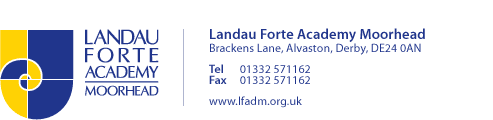 Year Group Narrative – A summary of what learning is taught in each phase.Cycle ACycle ACycle ACycle BCycle BCycle BEYFSAutumnMe and My Community:In this project, children learn to see themselves as individuals and talk about themselves in positive terms. They explore rules and are supported to work collaboratively and cooperatively. Children learn about emotions and are encouraged to try new activities and look after their basic hygiene needs. They identify trusted adults and are supported to create positive relationships with adults and peers.Exploring Autumn:Once upon a time:In this project, children build on skills learned in Me and My Community and play games that encourage sharing and turn taking. They develop their understanding of emotions, exploring why story characters act the way they do and how they might be feeling.Sparkle and Shine:In this mini seasonal project, children explore the theme of celebration and consider the similarities and differences between cultural and religious communities.SpringStarry Night:In this project children build on their knowledge of basic hygiene from Me and My Community, learning about the importance of good oral hygiene.Winter Wonderland:Dangerous Dinosaurs:In this project, children develop their understanding of cooperation and sharing as they use the various small world equipment.Puddles and RainbowsIn this mini seasonal project, children build on their knowledge of emotions from Me and My Community and Once Upon a Time as they select vocabulary and pictures to describe their own and other’s feelings and begin to explore the relationship between colours and emotions.SummerSunshine and Sunflowers:In this project, children further develop their knowledge of basic hygiene needs and learn about the importance of sun safety.Shadows and Reflections:In this mini seasonal project, children build on their knowledge of emotions from Me and My Community, Once Upon a Time and Puddles and Rainbows as they make faces to depict emotions.Big Wide World:In this project are supported to explore similarities and differences between people and cultures worldwide, building on learning about celebrations from the project Sparkle and Shine.Splash:In this mini seasonal project, children continue to develop their knowledge of looking after their hygiene as they explore the importance of handwashing.Moving On:In this transition project, children use their knowledge of emotions studied in previous projects to talk about their feelings at different points in the year.AutumnLet’s Explore:In this project, children explore and recognise a range of familiar emotions studied in previous projects and understand how to communicate their feelings.Build It Up:Marvellous Machines:In this project, children develop their understanding of people’s roles in society as they learn about the emergency services.Puppets and Pop UpsSpringLong Ago:In this project, children learn how they have changed since they were babies.Stories and Rhymes:In this project, children share resources and cooperate with others as they complete challenges to help nursery rhyme characters.Ready Steady Grow:In this project, children learn to look after their personal needs as they explore the importance of a healthy diet and regular exercise.Signs of Spring:In this mini seasonal project, children learn about spring celebrations and traditions worldwide, including Easter and Holi.SummerMoving On:In this transition project, children use their knowledge of emotions studied in previous projects to talk about their feelings at different points in the year.KS1AutumnSpringSummerAutumnSpringSummerLKS2AutumnSpringSummerAutumnSpringSummerUKS2AutumnSpringSummerAutumnSpringSummer